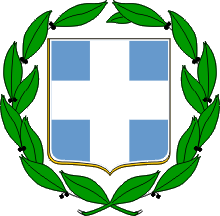 ΕΛΛΗΝΙΚΗ ΔΗΜΟΚΡΑΤΙΑΥΠΟΥΡΓΕΙΟ ΝΑΥΤΙΛΙΑΣ ΚΑΙ ΝΗΣΙΩΤΙΚΗΣ ΠΟΛΙΤΙΚΗΣΑΡΧΗΓΕΙΟ ΛΙΜΕΝΙΚΟΥ ΣΩΜΑΤΟΣ ΕΛΛΗΝΙΚΗΣ ΑΚΤΟΦΥΛΑΚΗΣΚΛΑΔΟΣ ΑΣΦΑΛΕΙΑΣ ΚΑΙ ΑΣΤΥΝΟΜΕΥΣΗΣΔΙΕΥΘΥΝΣΗ  ΔΙΩΞΗΣ ΝΑΡΚΩΤΙΚΩΝ & ΛΑΘΡΕΜΠΟΡΙΟΥΤΜΗΜΑ ΔΙΩΞΗΣ ΝΑΡΚΩΤΙΚΩΝΠΙΝΑΚΑΣ ΚΑΤΑΣΧΕΣΕΩΝ ΝΑΡΚΩΤΙΚΩΝ ΟΥΣΙΩΝ ΜΗΝΟΣ ΝΟΕΜΒΡΙΟΥ 2021ΑΡΜΟΔΙΑ ΑΡΧΗΛΙΜΕΝΙΚΟ ΣΩΜΑΥΠΟΘΕΣΕΙΣ15Α) ΚΑΤΗΓΟΡΗΘΕΝΤΑ ΑΤΟΜΑΒ) ΣΥΛΛΗΦΘΕΝΤΑ   ΑΤΟΜΑ1515ΚΑΝΝΑΒΗ - ΚΑΝΝΑΒΙΝΟΕΙΔΗΑ)  ΑΚΑΤΕΡΓΑΣΤΗ ΚΑΝΝΑΒΗ      Β) ΔΕΝΔΡΥΛΛΙΑ112,4 gr8ΟΠΙΟΥΧΑ - ΟΠΙΟΕΙΔΗΗΡΩΙΝΗ77,9 grΔΙΕΡΓΕΤΙΚΑ ΚΟΚΑΙΝΗΚΡΥΣΤΑΛΛΙΚΗ ΜΕΘΑΜΦΕΤΑΜΙΝΗ                          6,5 gr                         77,7 grΠΑΡΑΙΣΘΗΣΙΟΓΟΝΑ        XTC                      3 δισκίαΨΥΧΟΤΡΟΠΕΣ ΟΥΣΙΕΣ ΗΡΕΜΙΣΤΙΚΑ (Γενικά)17 δισκίαΚΑΤΑΣΧΕΘΕΝΤΑ ΠΟΣΑ230 ΕΥΡΩ- 1 Δ/Κ